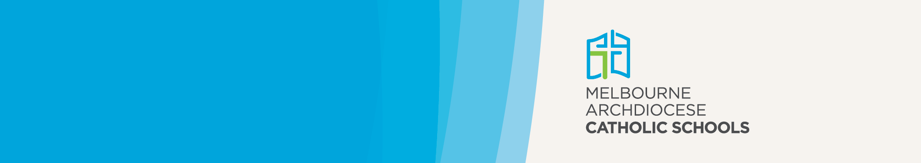 Mary Immaculate Primary School, Ivanhoe is a school which operates with the consent of the Catholic Archbishop of Melbourne and is owned, operated and governed by Melbourne Archdiocese Catholic Schools (MACS).Please ensure all relevant information is attached to this Enrolment Form when submitting. Please see the Parent/Guardian/Carer documentation checklist at the end of the form.Please note that the completion, signing and lodgement of this enrolment form is a pre-requisite for consideration of the enrolment of your child at the School, however it does not guarantee enrolment. The enrolment is formalised after the Enrolment Agreement is signed, following an offer for enrolment being made by the School. Please refer to the Terms and Conditions of the Enrolment Agreement for further details and explanation of the terms and conditions that will apply to enrolment at the School, once offered and accepted.Note: The Victorian Government provides the following guidance regarding admission requirements:ConsentThe signature of:parent as defined in the Family Law Act 1975Note: In the absence of a current court order, each parent of a child who is not 18 has equal parental responsibility.both parents for parents who are separated, or a copy of the court order with any impact on the relationship between the family and the schoolan informal carer, with a statutory declaration. Carers:may be a relative or other carerhave day-to-day care of the student with the student regularly living with themmay provide any other consent required e.g. excursions. Notes for informal carer:statutory declarations apply for 12 monthsthe wishes of a parent prevail in the event of a dispute between a parent legally responsible for a student and an informal carer.Disclaimer: Personal information will be held, used and disclosed in accordance with the school’s Privacy Collection Notice and Privacy Policy enclosed with this Enrolment Pack and available on the school website.ENROLMENT FORMENROLMENT FORMENROLMENT FORMENROLMENT FORMName of student: Name of student: Address where student lives: Address where student lives: Address where student lives: Current school family:  Yes      No   Current school family:  Yes      No   Current school family:  Yes      No   Current school family:  Yes      No   Tel:OFFICE USE ONLYDate received: Date received: Date received: Birth certificate attached:Yes No OFFICE USE ONLYEnrolment date: Enrolment date: Enrolment date: English as an Additional Language:Yes No OFFICE USE ONLYStart date: Start date: Start date: House colour:House colour:House colour:OFFICE USE ONLYStudent ID: Student ID: Student ID: VSN:VSN:VSN:OFFICE USE ONLYImmunisation history statement attached:Yes No Visa information attached (if relevant):Yes No Student Contact 1 (PARENT 1/GUARDIAN 1/CARER 1)Student Contact 1 (PARENT 1/GUARDIAN 1/CARER 1)Student Contact 1 (PARENT 1/GUARDIAN 1/CARER 1)Student Contact 1 (PARENT 1/GUARDIAN 1/CARER 1)Student Contact 1 (PARENT 1/GUARDIAN 1/CARER 1)Student Contact 1 (PARENT 1/GUARDIAN 1/CARER 1)Student Contact 1 (PARENT 1/GUARDIAN 1/CARER 1)Student Contact 1 (PARENT 1/GUARDIAN 1/CARER 1)Student Contact 1 (PARENT 1/GUARDIAN 1/CARER 1)Student Contact 1 (PARENT 1/GUARDIAN 1/CARER 1)Student Contact 1 (PARENT 1/GUARDIAN 1/CARER 1)Student Contact 1 (PARENT 1/GUARDIAN 1/CARER 1)Student Contact 1 (PARENT 1/GUARDIAN 1/CARER 1)Student Contact 1 (PARENT 1/GUARDIAN 1/CARER 1)Student Contact 1 (PARENT 1/GUARDIAN 1/CARER 1)Student Contact 1 (PARENT 1/GUARDIAN 1/CARER 1)Student Contact 1 (PARENT 1/GUARDIAN 1/CARER 1)Student Contact 1 (PARENT 1/GUARDIAN 1/CARER 1)Student Contact 1 (PARENT 1/GUARDIAN 1/CARER 1)Student Contact 1 (PARENT 1/GUARDIAN 1/CARER 1)Title: 
(Dr/Mr/Mrs/Ms)Title: 
(Dr/Mr/Mrs/Ms)Title: 
(Dr/Mr/Mrs/Ms)Surname:Surname:Given name:Given name:Given name:House Number: House Number: House Number: Street Name: Street Name: Street Name: Suburb: State: State: Postcode:Postcode:Postcode:Postcode:Postcode:Postcode:Telephone:  Telephone:  Home: Home: Home: Home: Home: Work:Work:Work:Mobile:Mobile:Mobile:Mobile:Silent number:  Yes      No  Silent number:  Yes      No  Silent number:  Yes      No  Silent number:  Yes      No  Silent number:  Yes      No  Silent number:  Yes      No  Silent number:  Yes      No  Silent number:  Yes      No  Silent number:  Yes      No  Silent number:  Yes      No  Silent number:  Yes      No  Silent number:  Yes      No  Silent number:  Yes      No  Silent number:  Yes      No  Silent number:  Yes      No  Silent number:  Yes      No  Silent number:  Yes      No  Silent number:  Yes      No  Silent number:  Yes      No  Silent number:  Yes      No  SMS messaging: (for emergency and reminder purposes)SMS messaging: (for emergency and reminder purposes)SMS messaging: (for emergency and reminder purposes)SMS messaging: (for emergency and reminder purposes)SMS messaging: (for emergency and reminder purposes)SMS messaging: (for emergency and reminder purposes)SMS messaging: (for emergency and reminder purposes)SMS messaging: (for emergency and reminder purposes)SMS messaging: (for emergency and reminder purposes)SMS messaging: (for emergency and reminder purposes)SMS messaging: (for emergency and reminder purposes)SMS messaging: (for emergency and reminder purposes)Yes Yes Yes Yes Yes Yes No No Email:Relationship to student: Relationship to student: Relationship to student: Relationship to student: Relationship to student: Government RequirementGovernment RequirementGovernment RequirementOccupation:Occupation:Occupation:Occupation:Occupation:Occupation:What is the occupation group? 
(select from list of occupation groups in the School Family Occupation Index)What is the occupation group? 
(select from list of occupation groups in the School Family Occupation Index)What is the occupation group? 
(select from list of occupation groups in the School Family Occupation Index)What is the occupation group? 
(select from list of occupation groups in the School Family Occupation Index)What is the occupation group? 
(select from list of occupation groups in the School Family Occupation Index)What is the occupation group? 
(select from list of occupation groups in the School Family Occupation Index)What is the occupation group? 
(select from list of occupation groups in the School Family Occupation Index)Religion: (include rite)  Religion: (include rite)  Religion: (include rite)  Religion: (include rite)  Religion: (include rite)  Religion: (include rite)  Religion: (include rite)  Religion: (include rite)  Religion: (include rite)  Nationality:  Ethnicity if not born in Australia:  Nationality:  Ethnicity if not born in Australia:  Nationality:  Ethnicity if not born in Australia:  Nationality:  Ethnicity if not born in Australia:  Nationality:  Ethnicity if not born in Australia:  Nationality:  Ethnicity if not born in Australia:  Nationality:  Ethnicity if not born in Australia:  Nationality:  Ethnicity if not born in Australia:  Nationality:  Ethnicity if not born in Australia:  Nationality:  Ethnicity if not born in Australia:  Nationality:  Ethnicity if not born in Australia:  Country of birth:Country of birth:Country of birth: Australia Australia Australia Other (please specify):  Other (please specify):  Other (please specify):  Other (please specify):  Other (please specify):  Other (please specify): What is the highest year of primary or secondary school Student Contact 1 (Parent 1/Guardian 1/Carer 1) has completed? (Persons who have never attended secondary school, tick Year 9 or below)What is the highest year of primary or secondary school Student Contact 1 (Parent 1/Guardian 1/Carer 1) has completed? (Persons who have never attended secondary school, tick Year 9 or below)What is the highest year of primary or secondary school Student Contact 1 (Parent 1/Guardian 1/Carer 1) has completed? (Persons who have never attended secondary school, tick Year 9 or below)What is the highest year of primary or secondary school Student Contact 1 (Parent 1/Guardian 1/Carer 1) has completed? (Persons who have never attended secondary school, tick Year 9 or below)What is the highest year of primary or secondary school Student Contact 1 (Parent 1/Guardian 1/Carer 1) has completed? (Persons who have never attended secondary school, tick Year 9 or below)What is the highest year of primary or secondary school Student Contact 1 (Parent 1/Guardian 1/Carer 1) has completed? (Persons who have never attended secondary school, tick Year 9 or below)What is the highest year of primary or secondary school Student Contact 1 (Parent 1/Guardian 1/Carer 1) has completed? (Persons who have never attended secondary school, tick Year 9 or below)What is the highest year of primary or secondary school Student Contact 1 (Parent 1/Guardian 1/Carer 1) has completed? (Persons who have never attended secondary school, tick Year 9 or below)What is the highest year of primary or secondary school Student Contact 1 (Parent 1/Guardian 1/Carer 1) has completed? (Persons who have never attended secondary school, tick Year 9 or below)What is the highest year of primary or secondary school Student Contact 1 (Parent 1/Guardian 1/Carer 1) has completed? (Persons who have never attended secondary school, tick Year 9 or below)What is the highest year of primary or secondary school Student Contact 1 (Parent 1/Guardian 1/Carer 1) has completed? (Persons who have never attended secondary school, tick Year 9 or below)What is the highest year of primary or secondary school Student Contact 1 (Parent 1/Guardian 1/Carer 1) has completed? (Persons who have never attended secondary school, tick Year 9 or below)What is the highest year of primary or secondary school Student Contact 1 (Parent 1/Guardian 1/Carer 1) has completed? (Persons who have never attended secondary school, tick Year 9 or below)What is the highest year of primary or secondary school Student Contact 1 (Parent 1/Guardian 1/Carer 1) has completed? (Persons who have never attended secondary school, tick Year 9 or below)What is the highest year of primary or secondary school Student Contact 1 (Parent 1/Guardian 1/Carer 1) has completed? (Persons who have never attended secondary school, tick Year 9 or below)What is the highest year of primary or secondary school Student Contact 1 (Parent 1/Guardian 1/Carer 1) has completed? (Persons who have never attended secondary school, tick Year 9 or below)What is the highest year of primary or secondary school Student Contact 1 (Parent 1/Guardian 1/Carer 1) has completed? (Persons who have never attended secondary school, tick Year 9 or below)What is the highest year of primary or secondary school Student Contact 1 (Parent 1/Guardian 1/Carer 1) has completed? (Persons who have never attended secondary school, tick Year 9 or below)What is the highest year of primary or secondary school Student Contact 1 (Parent 1/Guardian 1/Carer 1) has completed? (Persons who have never attended secondary school, tick Year 9 or below)What is the highest year of primary or secondary school Student Contact 1 (Parent 1/Guardian 1/Carer 1) has completed? (Persons who have never attended secondary school, tick Year 9 or below)Year 9 or below Year 9 or below Year 9 or below Year 9 or below Year 10 or equivalentYear 10 or equivalentYear 10 or equivalentYear 10 or equivalentYear 10 or equivalentYear 10 or equivalentYear 11 or equivalentYear 11 or equivalentYear 11 or equivalentYear 11 or equivalentYear 12 or equivalentYear 12 or equivalentYear 12 or equivalentYear 12 or equivalentYear 12 or equivalentYear 12 or equivalentWhat is the level of the highest qualification Student Contact 1 (Parent 1/Guardian 1/Carer 1) has completed?What is the level of the highest qualification Student Contact 1 (Parent 1/Guardian 1/Carer 1) has completed?What is the level of the highest qualification Student Contact 1 (Parent 1/Guardian 1/Carer 1) has completed?What is the level of the highest qualification Student Contact 1 (Parent 1/Guardian 1/Carer 1) has completed?What is the level of the highest qualification Student Contact 1 (Parent 1/Guardian 1/Carer 1) has completed?What is the level of the highest qualification Student Contact 1 (Parent 1/Guardian 1/Carer 1) has completed?What is the level of the highest qualification Student Contact 1 (Parent 1/Guardian 1/Carer 1) has completed?What is the level of the highest qualification Student Contact 1 (Parent 1/Guardian 1/Carer 1) has completed?What is the level of the highest qualification Student Contact 1 (Parent 1/Guardian 1/Carer 1) has completed?What is the level of the highest qualification Student Contact 1 (Parent 1/Guardian 1/Carer 1) has completed?What is the level of the highest qualification Student Contact 1 (Parent 1/Guardian 1/Carer 1) has completed?What is the level of the highest qualification Student Contact 1 (Parent 1/Guardian 1/Carer 1) has completed?What is the level of the highest qualification Student Contact 1 (Parent 1/Guardian 1/Carer 1) has completed?What is the level of the highest qualification Student Contact 1 (Parent 1/Guardian 1/Carer 1) has completed?What is the level of the highest qualification Student Contact 1 (Parent 1/Guardian 1/Carer 1) has completed?What is the level of the highest qualification Student Contact 1 (Parent 1/Guardian 1/Carer 1) has completed?What is the level of the highest qualification Student Contact 1 (Parent 1/Guardian 1/Carer 1) has completed?What is the level of the highest qualification Student Contact 1 (Parent 1/Guardian 1/Carer 1) has completed?What is the level of the highest qualification Student Contact 1 (Parent 1/Guardian 1/Carer 1) has completed?What is the level of the highest qualification Student Contact 1 (Parent 1/Guardian 1/Carer 1) has completed?No post-school qualificationNo post-school qualificationNo post-school qualificationNo post-school qualificationCertificate I to IV (including trade certificate)Certificate I to IV (including trade certificate)Certificate I to IV (including trade certificate)Certificate I to IV (including trade certificate)Certificate I to IV (including trade certificate)Certificate I to IV (including trade certificate)Advanced diploma/DiplomaAdvanced diploma/DiplomaAdvanced diploma/DiplomaAdvanced diploma/DiplomaBachelor degree or aboveBachelor degree or aboveBachelor degree or aboveBachelor degree or aboveBachelor degree or aboveBachelor degree or aboveStudent Contact 2 (PARENT 2 /GUARDIAN 2/CARER 2)Student Contact 2 (PARENT 2 /GUARDIAN 2/CARER 2)Student Contact 2 (PARENT 2 /GUARDIAN 2/CARER 2)Student Contact 2 (PARENT 2 /GUARDIAN 2/CARER 2)Student Contact 2 (PARENT 2 /GUARDIAN 2/CARER 2)Student Contact 2 (PARENT 2 /GUARDIAN 2/CARER 2)Student Contact 2 (PARENT 2 /GUARDIAN 2/CARER 2)Student Contact 2 (PARENT 2 /GUARDIAN 2/CARER 2)Student Contact 2 (PARENT 2 /GUARDIAN 2/CARER 2)Student Contact 2 (PARENT 2 /GUARDIAN 2/CARER 2)Student Contact 2 (PARENT 2 /GUARDIAN 2/CARER 2)Student Contact 2 (PARENT 2 /GUARDIAN 2/CARER 2)Student Contact 2 (PARENT 2 /GUARDIAN 2/CARER 2)Student Contact 2 (PARENT 2 /GUARDIAN 2/CARER 2)Student Contact 2 (PARENT 2 /GUARDIAN 2/CARER 2)Student Contact 2 (PARENT 2 /GUARDIAN 2/CARER 2)Student Contact 2 (PARENT 2 /GUARDIAN 2/CARER 2)Student Contact 2 (PARENT 2 /GUARDIAN 2/CARER 2)Student Contact 2 (PARENT 2 /GUARDIAN 2/CARER 2)Student Contact 2 (PARENT 2 /GUARDIAN 2/CARER 2)Student Contact 2 (PARENT 2 /GUARDIAN 2/CARER 2)Student Contact 2 (PARENT 2 /GUARDIAN 2/CARER 2)Student Contact 2 (PARENT 2 /GUARDIAN 2/CARER 2)Title: 
(Dr/Mr/Mrs/Ms)Title: 
(Dr/Mr/Mrs/Ms)Title: 
(Dr/Mr/Mrs/Ms)Title: 
(Dr/Mr/Mrs/Ms)Surname:Surname:Given name:Given name:Given name:Given name:House Number: House Number: House Number: House Number: Street Name: Street Name: Street Name: Suburb: State: Postcode:Postcode:Postcode:Postcode:Postcode:Postcode:Telephone:  Telephone:  Home: Home: Home: Home: Home: Home: Work:Work:Work:Mobile:Mobile:Mobile:Mobile:Silent number:  Yes       No  Silent number:  Yes       No  Silent number:  Yes       No  Silent number:  Yes       No  Silent number:  Yes       No  Silent number:  Yes       No  Silent number:  Yes       No  Silent number:  Yes       No  Silent number:  Yes       No  Silent number:  Yes       No  Silent number:  Yes       No  Silent number:  Yes       No  Silent number:  Yes       No  Silent number:  Yes       No  Silent number:  Yes       No  Silent number:  Yes       No  Silent number:  Yes       No  Silent number:  Yes       No  Silent number:  Yes       No  Silent number:  Yes       No  Silent number:  Yes       No  Silent number:  Yes       No  Silent number:  Yes       No  SMS messaging: (for emergency and reminder purposes)SMS messaging: (for emergency and reminder purposes)SMS messaging: (for emergency and reminder purposes)SMS messaging: (for emergency and reminder purposes)SMS messaging: (for emergency and reminder purposes)SMS messaging: (for emergency and reminder purposes)SMS messaging: (for emergency and reminder purposes)SMS messaging: (for emergency and reminder purposes)SMS messaging: (for emergency and reminder purposes)SMS messaging: (for emergency and reminder purposes)SMS messaging: (for emergency and reminder purposes)SMS messaging: (for emergency and reminder purposes)SMS messaging: (for emergency and reminder purposes)SMS messaging: (for emergency and reminder purposes)SMS messaging: (for emergency and reminder purposes)Yes Yes Yes Yes Yes Yes No No Email:Relationship to student:Relationship to student:Relationship to student:Relationship to student:Relationship to student:Relationship to student:Government RequirementGovernment RequirementGovernment RequirementOccupation: Occupation: Occupation: Occupation: Occupation: Occupation: Occupation: What is the occupation group? 
(select from list of occupation groups in the School Family Occupation Index)What is the occupation group? 
(select from list of occupation groups in the School Family Occupation Index)What is the occupation group? 
(select from list of occupation groups in the School Family Occupation Index)What is the occupation group? 
(select from list of occupation groups in the School Family Occupation Index)What is the occupation group? 
(select from list of occupation groups in the School Family Occupation Index)What is the occupation group? 
(select from list of occupation groups in the School Family Occupation Index)What is the occupation group? 
(select from list of occupation groups in the School Family Occupation Index)What is the occupation group? 
(select from list of occupation groups in the School Family Occupation Index)What is the occupation group? 
(select from list of occupation groups in the School Family Occupation Index)Religion: (include rite)  Religion: (include rite)  Religion: (include rite)  Religion: (include rite)  Religion: (include rite)  Religion: (include rite)  Religion: (include rite)  Religion: (include rite)  Religion: (include rite)  Religion: (include rite)  Nationality:  Ethnicity if not born in Australia:  Nationality:  Ethnicity if not born in Australia:  Nationality:  Ethnicity if not born in Australia:  Nationality:  Ethnicity if not born in Australia:  Nationality:  Ethnicity if not born in Australia:  Nationality:  Ethnicity if not born in Australia:  Nationality:  Ethnicity if not born in Australia:  Nationality:  Ethnicity if not born in Australia:  Nationality:  Ethnicity if not born in Australia:  Nationality:  Ethnicity if not born in Australia:  Nationality:  Ethnicity if not born in Australia:  Nationality:  Ethnicity if not born in Australia:  Nationality:  Ethnicity if not born in Australia:  Country of birth:Country of birth:Country of birth: Australia Australia Australia Australia Other (please specify): Other (please specify): Other (please specify): Other (please specify): Other (please specify): Other (please specify): Other (please specify): Other (please specify): Other (please specify): Other (please specify): Other (please specify): Other (please specify): Other (please specify): Other (please specify): Other (please specify): Other (please specify):What is the highest year of primary or secondary school Student Contact 2 ( Parent 2 /Guardian 2/Carer 2) has completed? (Persons who have never attended secondary school, tick Year 9 or below)What is the highest year of primary or secondary school Student Contact 2 ( Parent 2 /Guardian 2/Carer 2) has completed? (Persons who have never attended secondary school, tick Year 9 or below)What is the highest year of primary or secondary school Student Contact 2 ( Parent 2 /Guardian 2/Carer 2) has completed? (Persons who have never attended secondary school, tick Year 9 or below)What is the highest year of primary or secondary school Student Contact 2 ( Parent 2 /Guardian 2/Carer 2) has completed? (Persons who have never attended secondary school, tick Year 9 or below)What is the highest year of primary or secondary school Student Contact 2 ( Parent 2 /Guardian 2/Carer 2) has completed? (Persons who have never attended secondary school, tick Year 9 or below)What is the highest year of primary or secondary school Student Contact 2 ( Parent 2 /Guardian 2/Carer 2) has completed? (Persons who have never attended secondary school, tick Year 9 or below)What is the highest year of primary or secondary school Student Contact 2 ( Parent 2 /Guardian 2/Carer 2) has completed? (Persons who have never attended secondary school, tick Year 9 or below)What is the highest year of primary or secondary school Student Contact 2 ( Parent 2 /Guardian 2/Carer 2) has completed? (Persons who have never attended secondary school, tick Year 9 or below)What is the highest year of primary or secondary school Student Contact 2 ( Parent 2 /Guardian 2/Carer 2) has completed? (Persons who have never attended secondary school, tick Year 9 or below)What is the highest year of primary or secondary school Student Contact 2 ( Parent 2 /Guardian 2/Carer 2) has completed? (Persons who have never attended secondary school, tick Year 9 or below)What is the highest year of primary or secondary school Student Contact 2 ( Parent 2 /Guardian 2/Carer 2) has completed? (Persons who have never attended secondary school, tick Year 9 or below)What is the highest year of primary or secondary school Student Contact 2 ( Parent 2 /Guardian 2/Carer 2) has completed? (Persons who have never attended secondary school, tick Year 9 or below)What is the highest year of primary or secondary school Student Contact 2 ( Parent 2 /Guardian 2/Carer 2) has completed? (Persons who have never attended secondary school, tick Year 9 or below)What is the highest year of primary or secondary school Student Contact 2 ( Parent 2 /Guardian 2/Carer 2) has completed? (Persons who have never attended secondary school, tick Year 9 or below)What is the highest year of primary or secondary school Student Contact 2 ( Parent 2 /Guardian 2/Carer 2) has completed? (Persons who have never attended secondary school, tick Year 9 or below)What is the highest year of primary or secondary school Student Contact 2 ( Parent 2 /Guardian 2/Carer 2) has completed? (Persons who have never attended secondary school, tick Year 9 or below)What is the highest year of primary or secondary school Student Contact 2 ( Parent 2 /Guardian 2/Carer 2) has completed? (Persons who have never attended secondary school, tick Year 9 or below)What is the highest year of primary or secondary school Student Contact 2 ( Parent 2 /Guardian 2/Carer 2) has completed? (Persons who have never attended secondary school, tick Year 9 or below)What is the highest year of primary or secondary school Student Contact 2 ( Parent 2 /Guardian 2/Carer 2) has completed? (Persons who have never attended secondary school, tick Year 9 or below)What is the highest year of primary or secondary school Student Contact 2 ( Parent 2 /Guardian 2/Carer 2) has completed? (Persons who have never attended secondary school, tick Year 9 or below)What is the highest year of primary or secondary school Student Contact 2 ( Parent 2 /Guardian 2/Carer 2) has completed? (Persons who have never attended secondary school, tick Year 9 or below)What is the highest year of primary or secondary school Student Contact 2 ( Parent 2 /Guardian 2/Carer 2) has completed? (Persons who have never attended secondary school, tick Year 9 or below)What is the highest year of primary or secondary school Student Contact 2 ( Parent 2 /Guardian 2/Carer 2) has completed? (Persons who have never attended secondary school, tick Year 9 or below)Year 9 or belowYear 9 or belowYear 9 or belowYear 9 or belowYear 9 or belowYear 10 or equivalentYear 10 or equivalentYear 10 or equivalentYear 10 or equivalentYear 10 or equivalentYear 10 or equivalentYear 11 or equivalentYear 11 or equivalentYear 11 or equivalentYear 11 or equivalentYear 11 or equivalentYear 11 or equivalentYear 12 or equivalentYear 12 or equivalentYear 12 or equivalentYear 12 or equivalentYear 12 or equivalentYear 12 or equivalentWhat is the level of the highest qualification Student Contact 2 (Parent 2/Guardian 2/Carer 2) has completed?What is the level of the highest qualification Student Contact 2 (Parent 2/Guardian 2/Carer 2) has completed?What is the level of the highest qualification Student Contact 2 (Parent 2/Guardian 2/Carer 2) has completed?What is the level of the highest qualification Student Contact 2 (Parent 2/Guardian 2/Carer 2) has completed?What is the level of the highest qualification Student Contact 2 (Parent 2/Guardian 2/Carer 2) has completed?What is the level of the highest qualification Student Contact 2 (Parent 2/Guardian 2/Carer 2) has completed?What is the level of the highest qualification Student Contact 2 (Parent 2/Guardian 2/Carer 2) has completed?What is the level of the highest qualification Student Contact 2 (Parent 2/Guardian 2/Carer 2) has completed?What is the level of the highest qualification Student Contact 2 (Parent 2/Guardian 2/Carer 2) has completed?What is the level of the highest qualification Student Contact 2 (Parent 2/Guardian 2/Carer 2) has completed?What is the level of the highest qualification Student Contact 2 (Parent 2/Guardian 2/Carer 2) has completed?What is the level of the highest qualification Student Contact 2 (Parent 2/Guardian 2/Carer 2) has completed?What is the level of the highest qualification Student Contact 2 (Parent 2/Guardian 2/Carer 2) has completed?What is the level of the highest qualification Student Contact 2 (Parent 2/Guardian 2/Carer 2) has completed?What is the level of the highest qualification Student Contact 2 (Parent 2/Guardian 2/Carer 2) has completed?What is the level of the highest qualification Student Contact 2 (Parent 2/Guardian 2/Carer 2) has completed?What is the level of the highest qualification Student Contact 2 (Parent 2/Guardian 2/Carer 2) has completed?What is the level of the highest qualification Student Contact 2 (Parent 2/Guardian 2/Carer 2) has completed?What is the level of the highest qualification Student Contact 2 (Parent 2/Guardian 2/Carer 2) has completed?What is the level of the highest qualification Student Contact 2 (Parent 2/Guardian 2/Carer 2) has completed?What is the level of the highest qualification Student Contact 2 (Parent 2/Guardian 2/Carer 2) has completed?What is the level of the highest qualification Student Contact 2 (Parent 2/Guardian 2/Carer 2) has completed?What is the level of the highest qualification Student Contact 2 (Parent 2/Guardian 2/Carer 2) has completed?No post-school qualificationNo post-school qualificationNo post-school qualificationNo post-school qualificationNo post-school qualificationCertificate I to IV (including trade certificate)Certificate I to IV (including trade certificate)Certificate I to IV (including trade certificate)Certificate I to IV (including trade certificate)Certificate I to IV (including trade certificate)Certificate I to IV (including trade certificate)Advanced diploma/DiplomaAdvanced diploma/DiplomaAdvanced diploma/DiplomaAdvanced diploma/DiplomaAdvanced diploma/DiplomaAdvanced diploma/DiplomaBachelor degree or aboveBachelor degree or aboveBachelor degree or aboveBachelor degree or aboveBachelor degree or aboveBachelor degree or aboveSTUDENT DETAILSSTUDENT DETAILSSTUDENT DETAILSSTUDENT DETAILSSTUDENT DETAILSSTUDENT DETAILSSTUDENT DETAILSSTUDENT DETAILSSTUDENT DETAILSSTUDENT DETAILSSTUDENT DETAILSSTUDENT DETAILSSurname: Entry year (YYYY):Entry year (YYYY):Entry year (YYYY):Entry level/grade:Given name/s:Given name/s:Given name/s:Preferred name:Preferred name:Preferred name:Preferred name:Date of birth:Date of birth:Religion: (include rite)Religion: (include rite)Religion: (include rite)Male: Male: Male: Male: Female: Female: Female: Female: Female: Unspecified/Indeterminate/X: Unspecified/Indeterminate/X: Unspecified/Indeterminate/X: PREVIOUS SCHOOL/PRESCHOOLPREVIOUS SCHOOL/PRESCHOOLPREVIOUS SCHOOL/PRESCHOOLName and address of previous school/preschool:Name and address of previous school/preschool:Name and address of previous school/preschool:I/We give permission for the school to contact the previous school or preschool and to gather relevant reports and information to support educational planning:No Yes (If yes, please complete the Consent for Transferring Information form.)NATIONALITY AND CITIZENSHIPNATIONALITY AND CITIZENSHIPNATIONALITY AND CITIZENSHIPNATIONALITY AND CITIZENSHIPGovernment RequirementNationality:Nationality:Ethnicity:In which country was the student born? Australia  Other (please specify):  Other (please specify): Date of arrival in Australia OR Date of return to Australia: Date of arrival in Australia OR Date of return to Australia: Date of arrival in Australia OR Date of return to Australia: Date of arrival in Australia OR Date of return to Australia: What is the residential status of the student?   Permanent          TemporaryWhat is the residential status of the student?   Permanent          TemporaryWhat is the residential status of the student?   Permanent          TemporaryWhat is the residential status of the student?   Permanent          TemporaryEvidence of Australian Residency: Australian Citizen                                   Permanent Resident Eligible for Australian Passport              Temporary Resident Other/Visitor/Overseas StudentEvidence of Australian Residency: Australian Citizen                                   Permanent Resident Eligible for Australian Passport              Temporary Resident Other/Visitor/Overseas StudentEvidence of Australian Residency: Australian Citizen                                   Permanent Resident Eligible for Australian Passport              Temporary Resident Other/Visitor/Overseas StudentEvidence of Australian Residency: Australian Citizen                                   Permanent Resident Eligible for Australian Passport              Temporary Resident Other/Visitor/Overseas StudentVisa sub class:                                                                         Visa expiry date:Visa sub class:                                                                         Visa expiry date:Visa sub class:                                                                         Visa expiry date:Visa sub class:                                                                         Visa expiry date:* Please attach visa/ImmiCard/letter of notification and passport photo page* Please attach visa/ImmiCard/letter of notification and passport photo page* Please attach visa/ImmiCard/letter of notification and passport photo page* Please attach visa/ImmiCard/letter of notification and passport photo pageDoes the student or their student contacts (parent(s)/guardian(s)/carer(s)) speak a language other than English at home? Note: Record all languages spoken.Does the student or their student contacts (parent(s)/guardian(s)/carer(s)) speak a language other than English at home? Note: Record all languages spoken.Does the student or their student contacts (parent(s)/guardian(s)/carer(s)) speak a language other than English at home? Note: Record all languages spoken.Does the student or their student contacts (parent(s)/guardian(s)/carer(s)) speak a language other than English at home? Note: Record all languages spoken.Does the student or their student contacts (parent(s)/guardian(s)/carer(s)) speak a language other than English at home? Note: Record all languages spoken.Does the student or their student contacts (parent(s)/guardian(s)/carer(s)) speak a language other than English at home? Note: Record all languages spoken.Does the student or their student contacts (parent(s)/guardian(s)/carer(s)) speak a language other than English at home? Note: Record all languages spoken.StudentStudent Contact 1 (Parent1/Guardian1/Carer1)Student Contact 1 (Parent1/Guardian1/Carer1)Student Contact 2 (Parent2/Guardian2/Carer2)NoEnglish onlyEnglish onlyYesOther – please specify all languagesOther – please specify all languagesIs the student of Aboriginal or Torres Strait Islander origin?(For persons of both Aboriginal and Torres Strait Islander origin, tick ‘Yes’ for both)Is the student of Aboriginal or Torres Strait Islander origin?(For persons of both Aboriginal and Torres Strait Islander origin, tick ‘Yes’ for both)Is the student of Aboriginal or Torres Strait Islander origin?(For persons of both Aboriginal and Torres Strait Islander origin, tick ‘Yes’ for both)Is the student of Aboriginal or Torres Strait Islander origin?(For persons of both Aboriginal and Torres Strait Islander origin, tick ‘Yes’ for both)Is the student of Aboriginal or Torres Strait Islander origin?(For persons of both Aboriginal and Torres Strait Islander origin, tick ‘Yes’ for both)Is the student of Aboriginal or Torres Strait Islander origin?(For persons of both Aboriginal and Torres Strait Islander origin, tick ‘Yes’ for both)Is the student of Aboriginal or Torres Strait Islander origin?(For persons of both Aboriginal and Torres Strait Islander origin, tick ‘Yes’ for both)No No Yes, Aboriginal Yes, Aboriginal Yes, Aboriginal Yes, Torres Strait Islander Yes, Torres Strait Islander SACRAMENTAL INFORMATIONSACRAMENTAL INFORMATIONSACRAMENTAL INFORMATIONSACRAMENTAL INFORMATIONSACRAMENTAL INFORMATIONBaptismDate: Parish: ConfirmationDate: Parish:Parish where the student lives:EMERGENCY CONTACTS – other than student contacts (PARENT/GUARDIAN/CARER)EMERGENCY CONTACTS – other than student contacts (PARENT/GUARDIAN/CARER)EMERGENCY CONTACTS – other than student contacts (PARENT/GUARDIAN/CARER)EMERGENCY CONTACTS – other than student contacts (PARENT/GUARDIAN/CARER)1. Name:2. Name:Relationship to student:Relationship to student:Home telephone:Home telephone:Mobile:Mobile:MEDICAL INFORMATIONMEDICAL INFORMATIONMEDICAL INFORMATIONMEDICAL INFORMATIONMEDICAL INFORMATIONMEDICAL INFORMATIONMEDICAL INFORMATIONDoctor’s name:Doctor's address:Telephone: Medicare number:Ref number: Expiry: Expiry: Expiry: Private health insurance:Yes No Fund: Number: Number: Number: Ambulance cover:Yes No Number:Number:Number:Number:Health Care Card: Yes No Health Care Card No: Expiry: Expiry: Expiry: Medical condition:Please specify any relevant medical conditions for the student, e.g. asthma, diabetes, anaphylaxis, and/or any medications prescribed for the student. 
A Medical Management Plan signed by a relevant medical practitioner (doctor/nurse) will be required for each of the medical conditions listed.Please list specific details for any known allergies that do not lead to anaphylaxis, e.g. hay fever, rye grass, animal fur.Please specify any relevant medical conditions for the student, e.g. asthma, diabetes, anaphylaxis, and/or any medications prescribed for the student. 
A Medical Management Plan signed by a relevant medical practitioner (doctor/nurse) will be required for each of the medical conditions listed.Please list specific details for any known allergies that do not lead to anaphylaxis, e.g. hay fever, rye grass, animal fur.Please specify any relevant medical conditions for the student, e.g. asthma, diabetes, anaphylaxis, and/or any medications prescribed for the student. 
A Medical Management Plan signed by a relevant medical practitioner (doctor/nurse) will be required for each of the medical conditions listed.Please list specific details for any known allergies that do not lead to anaphylaxis, e.g. hay fever, rye grass, animal fur.Please specify any relevant medical conditions for the student, e.g. asthma, diabetes, anaphylaxis, and/or any medications prescribed for the student. 
A Medical Management Plan signed by a relevant medical practitioner (doctor/nurse) will be required for each of the medical conditions listed.Please list specific details for any known allergies that do not lead to anaphylaxis, e.g. hay fever, rye grass, animal fur.Please specify any relevant medical conditions for the student, e.g. asthma, diabetes, anaphylaxis, and/or any medications prescribed for the student. 
A Medical Management Plan signed by a relevant medical practitioner (doctor/nurse) will be required for each of the medical conditions listed.Please list specific details for any known allergies that do not lead to anaphylaxis, e.g. hay fever, rye grass, animal fur.Please specify any relevant medical conditions for the student, e.g. asthma, diabetes, anaphylaxis, and/or any medications prescribed for the student. 
A Medical Management Plan signed by a relevant medical practitioner (doctor/nurse) will be required for each of the medical conditions listed.Please list specific details for any known allergies that do not lead to anaphylaxis, e.g. hay fever, rye grass, animal fur.Has the student been diagnosed as being at risk of anaphylaxis?Has the student been diagnosed as being at risk of anaphylaxis?Has the student been diagnosed as being at risk of anaphylaxis?Has the student been diagnosed as being at risk of anaphylaxis?Has the student been diagnosed as being at risk of anaphylaxis?Yes No If yes, does the student have an EpiPen or Anapen?If yes, does the student have an EpiPen or Anapen?If yes, does the student have an EpiPen or Anapen?If yes, does the student have an EpiPen or Anapen?If yes, does the student have an EpiPen or Anapen?Yes No IMMUNISATION (please attach an immunisation history statement)IMMUNISATION (please attach an immunisation history statement)IMMUNISATION (please attach an immunisation history statement)All vaccines are recorded on the Australian Immunisation Register (AIR). You are required to obtain an immunisation history statement (visit myGov) and provide it to the school with this enrolment form.Immunisation history statement attached:Immunisation history statement attached:All vaccines are recorded on the Australian Immunisation Register (AIR). You are required to obtain an immunisation history statement (visit myGov) and provide it to the school with this enrolment form.Yes No If no, please provide explanation:If the student entered Australia on a humanitarian visa, did they receive a refugee health check?Yes No To meet duty of care obligations and facilitate the smooth transition of your child into the school, please provide all required information. This will assist the school to implement appropriate adjustments and strategies to meet the particular needs of your child. If the information is not provided or is incomplete, incorrect or misleading, current or ongoing enrolment may be reviewed.To meet duty of care obligations and facilitate the smooth transition of your child into the school, please provide all required information. This will assist the school to implement appropriate adjustments and strategies to meet the particular needs of your child. If the information is not provided or is incomplete, incorrect or misleading, current or ongoing enrolment may be reviewed.To meet duty of care obligations and facilitate the smooth transition of your child into the school, please provide all required information. This will assist the school to implement appropriate adjustments and strategies to meet the particular needs of your child. If the information is not provided or is incomplete, incorrect or misleading, current or ongoing enrolment may be reviewed.To meet duty of care obligations and facilitate the smooth transition of your child into the school, please provide all required information. This will assist the school to implement appropriate adjustments and strategies to meet the particular needs of your child. If the information is not provided or is incomplete, incorrect or misleading, current or ongoing enrolment may be reviewed.To meet duty of care obligations and facilitate the smooth transition of your child into the school, please provide all required information. This will assist the school to implement appropriate adjustments and strategies to meet the particular needs of your child. If the information is not provided or is incomplete, incorrect or misleading, current or ongoing enrolment may be reviewed.To meet duty of care obligations and facilitate the smooth transition of your child into the school, please provide all required information. This will assist the school to implement appropriate adjustments and strategies to meet the particular needs of your child. If the information is not provided or is incomplete, incorrect or misleading, current or ongoing enrolment may be reviewed.To meet duty of care obligations and facilitate the smooth transition of your child into the school, please provide all required information. This will assist the school to implement appropriate adjustments and strategies to meet the particular needs of your child. If the information is not provided or is incomplete, incorrect or misleading, current or ongoing enrolment may be reviewed.To meet duty of care obligations and facilitate the smooth transition of your child into the school, please provide all required information. This will assist the school to implement appropriate adjustments and strategies to meet the particular needs of your child. If the information is not provided or is incomplete, incorrect or misleading, current or ongoing enrolment may be reviewed.ADDITIONAL NEEDSADDITIONAL NEEDSADDITIONAL NEEDSADDITIONAL NEEDSADDITIONAL NEEDSADDITIONAL NEEDSADDITIONAL NEEDSADDITIONAL NEEDSIs your child eligible or currently receiving National Disability Insurance Scheme (NDIS) support?Is your child eligible or currently receiving National Disability Insurance Scheme (NDIS) support?Is your child eligible or currently receiving National Disability Insurance Scheme (NDIS) support?Is your child eligible or currently receiving National Disability Insurance Scheme (NDIS) support?Yes Yes Yes No Does your child present with:Does your child present with:Does your child present with:Does your child present with:Does your child present with:Does your child present with:Does your child present with:Does your child present with:autism (ASD)behavioural concernshearing impairmenthearing impairmenthearing impairmentintellectual disability/ developmental delaymental health issuesoral language/communication difficultiesoral language/communication difficultiesoral language/communication difficultiesADD/ADHDacquired brain injuryvision impairmentvision impairmentvision impairmentgiftednessphysical impairmentother condition (please specify)other condition (please specify)other condition (please specify)Has your child ever seen a:Has your child ever seen a:Has your child ever seen a:Has your child ever seen a:Has your child ever seen a:Has your child ever seen a:Has your child ever seen a:Has your child ever seen a:paediatricianphysiotherapistaudiologistaudiologistaudiologistpsychologist/counselloroccupational therapistspeech pathologistspeech pathologistspeech pathologistpsychiatristcontinence nurseother specialist (please specify)other specialist (please specify)other specialist (please specify)Have you attached all relevant information and reports?Have you attached all relevant information and reports?Have you attached all relevant information and reports?Have you attached all relevant information and reports?Have you attached all relevant information and reports?Yes No No SIBLINGS ATTENDING A SCHOOL/PRESCHOOLSIBLINGS ATTENDING A SCHOOL/PRESCHOOLSIBLINGS ATTENDING A SCHOOL/PRESCHOOLSIBLINGS ATTENDING A SCHOOL/PRESCHOOLList all children in your family attending school or preschool (oldest to youngest) – include applicant:List all children in your family attending school or preschool (oldest to youngest) – include applicant:List all children in your family attending school or preschool (oldest to youngest) – include applicant:List all children in your family attending school or preschool (oldest to youngest) – include applicant:NameSchool/preschoolYear/gradeDate of birthHOME CARE ARRANGEMENTSHOME CARE ARRANGEMENTSHOME CARE ARRANGEMENTSHOME CARE ARRANGEMENTSLiving with immediate familyOut-of-home careGuardian/CarerShared parenting, 
e.g. one week with each parent:Days with Parent 1/Guardian 1/Carer 1: Days with Parent 2/Guardian 2/Carer 2: Kinship careOther (please specify)COURT ORDERS OR PARENTING ORDERS (if applicable)COURT ORDERS OR PARENTING ORDERS (if applicable)COURT ORDERS OR PARENTING ORDERS (if applicable)Are there any current court orders or parenting orders relating to the student?Yes No If yes, copies of these court orders/parenting orders (e.g. AVOs, Family Court/Federal Magistrates Court orders or other relevant court orders) must be provided.If yes, copies of these court orders/parenting orders (e.g. AVOs, Family Court/Federal Magistrates Court orders or other relevant court orders) must be provided.If yes, copies of these court orders/parenting orders (e.g. AVOs, Family Court/Federal Magistrates Court orders or other relevant court orders) must be provided.Is there any other information you wish the school to be aware of?Is there any other information you wish the school to be aware of?Is there any other information you wish the school to be aware of?FAMILY DETAILSFAMILY DETAILSFAMILY DETAILSFAMILY DETAILSFAMILY DETAILSTo whom the account for school fees and levies is sent?To whom the account for school fees and levies is sent?To whom the account for school fees and levies is sent?To whom the account for school fees and levies is sent?To whom the account for school fees and levies is sent?SurnameFirst nameAddress and emailTelephoneRelationship to the studentStudent Contact 1 
PARENT 1/GUARDIAN 1/ CARER 1 SIGNATURE:Date:Student Contact 2 
PARENT 2 /GUARDIAN 2/ CARER 2 SIGNATURE:Date:PARENT/GUARDIAN/CARER DOCUMENTATION CHECKLISTPARENT/GUARDIAN/CARER DOCUMENTATION CHECKLISTPlease ensure that the following documents are attached to the Enrolment Application form 
(as applicable to your child):Please ensure that the following documents are attached to the Enrolment Application form 
(as applicable to your child):Birth certificateImmunisation history statementBaptism certificateConsent to contact previous school or preschoolAustralian passport or naturalisation certificate number/document for travel if country of birth is not AustraliaVisa information – visa grant notice/ImmiCard/letter of notification and passport photo pageMedical Management Plan signed by a relevant medical practitionerAll relevant information and reports concerning additional needs of your childAny current court orders or parenting orders relating your childAny additional information you wish the school to be aware ofResponsible directorDirector, Learning and Regional ServicesPolicy ownerGeneral Manager, Learning DiversityApproving authorityDirector, Learning and Regional ServicesApproval date28 October 2022Risk ratingHighDate of next reviewOctober 2024POLICY DATABASE INFORMATIONPOLICY DATABASE INFORMATIONRelated documentsEnrolment PolicySuperseded documentsEnrolment Form –v1.0–2021New policy